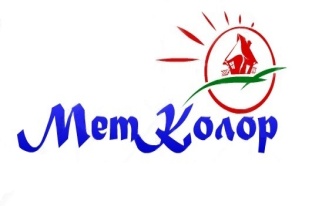 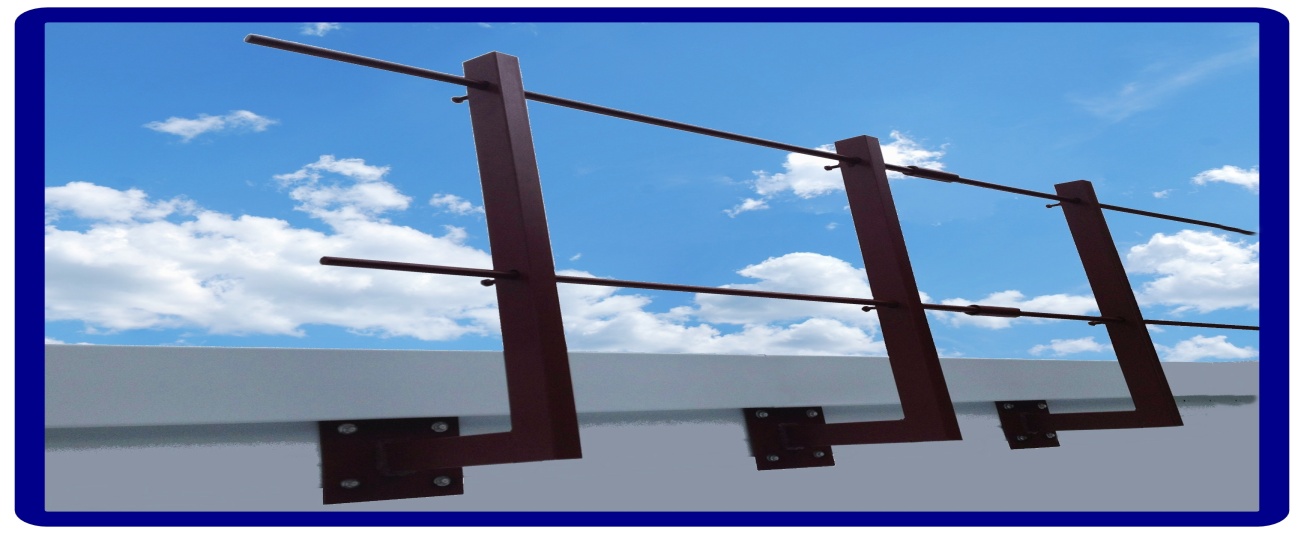 Стойка для установки на парапет сбокуСтойка для установки на парапет сбокуСтойка для установки на парапет сбокуСтойка для установки на парапет сбокуСтойка для установки на парапет сбокуВидНаименованиеВысота стойки; H-ммКоличество прутков на стойкуЦена за 1-ну шт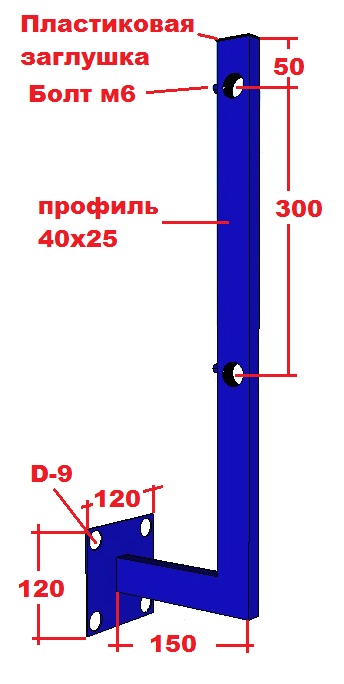 Стойка на парапет сбоку  не оцинкованная орошенная по каталогу RALМатериал: труба профильная 40х25х1,5 ;пластина 120х120х3 ;чёрная сталь ХКН-600мм2314Стойка на парапет сбоку  не оцинкованная орошенная по каталогу RALМатериал: труба профильная 40х25х1,5 ;пластина 120х120х3 ;чёрная сталь ХКН-900мм3383Стойка на парапет сбоку  не оцинкованная орошенная по каталогу RALМатериал: труба профильная 40х25х1,5 ;пластина 120х120х3 ;чёрная сталь ХКН-1200мм4456Комплектующие системы огражденияКомплектующие системы огражденияКомплектующие системы огражденияВидНаименованиеЦена за 1-ну штПрут парапетный D-10мм;L-2900 мм198Муфта соединительная  D-15; L-80 мм39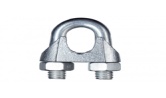 Зажим прутка 10х34 (для стальных канатов)16Комплектация крепежа на 1-у стойку для установки на парапет сбокуКомплектация крепежа на 1-у стойку для установки на парапет сбокуКомплектация крепежа на 1-у стойку для установки на парапет сбокуНаименованиеКоличествоЦена на 1-у стойкуГлухарь М-8;L-50417Резиновая прокладка417Шайба D-84Комплект системы ограждения кровлиКомплект системы ограждения кровлиКомплект системы ограждения кровлиКомплект системы ограждения кровлиКомплект системы ограждения кровлиНаименованиеДлина L-ммВысота стойки; H-ммКомплектацияЦена за комплектСтойка для установки на парапет сбокуL-3000 ммН-600 ммСтойки 3-шт.Пруток 2-шт.Муфта 2-шт.Глухари 8х50 16-шт.Шайба D-8 16-шт.Резиновые прокладки 16-шт.1467Стойка для установки на парапет сбокуL-3000 ммН-900 ммСтойки 3-шт.Пруток 3-шт.Муфта 3-шт.Глухари 8х50 16-шт.Шайба D-8 16-шт.Резиновые прокладки 16-шт.1911Стойка для установки на парапет сбокуL-3000 ммН-1200 ммСтойки 3-шт.Пруток 4-шт.Муфта 4-шт.Глухари 8х50 16-шт.Шайба D-8 16-шт.Резиновые прокладки 16-шт.2367